Vic, ........ de ............................. de .............Benvolgudes famílies:Com ja sabeu, a nivell d’escola considerem que els nens/es d’Infantil i de C. Inicial han de marxar cap a casa acompanyats.Algunes famílies ens heu comunicat que deixeu que els vostres fills/es vagin amb els germans de C. Mitjà o C. Superior  cap a casa, i us demanem: us en feu responsables del tot malgrat que són petits?Si és així us agrairem que ens ompliu aquest full.En/na ........................................................................... amb D.N.I. .............................com a pare/mare/tutor de l’alumne/a ............................................................................. autoritzo al meu fill/a que pugui recollir els seus germans ................................................ de l’escola per anar a casa a la 1 del migdia i/o a les 5 de la tarda, i me’n faig responsable del seu desplaçament.                                                                        Signatura del pare/mare/tutor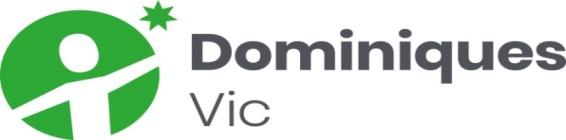 Fundació Dominiques de l’EnsenyamentCentre concertat pel Departament d’EnsenyamentPlaça de la Catedral, 3 -  C/ Sant Antoni M. Claret, 1    08500 VIC   Tel. 93.883.25.52   